Технология наращивания гелевых ногтей на формы (однофазная) пошагово  Применение однофазного геля в процессе обучения начинающих мастеров ногтевой эстетики уже давно оправдало себя и по легкости восприятия технологии, и по сравнительной экономии - ведь на первых порах редко кому из новичков легко справиться с довольно насыщенной трехфазной системой гелевого наращивания, и с выполнением капризных френчей.   Поэтому «однофазники» прекрасно зарекомендовали себя в качестве учебного материала для начинающих мастеров; а если к этому моменту вы уже усвоили и опробовали технологию наращивания однофазным гелем на типсах, то самое время переходить к более сложной технологии - гелевому наращиванию на формах.  Оговоримся сразу - сложности наращивания на формах как таковой не существует: просто, если в случае с наращиванием на типсах самый ответственный момент заключается в соблюдении правильного положения типса в момент приклеивания, то формы - бумажные одноразовые или многоразовые тефлоновые шаблоны - необходимо натренироваться правильно подставлять под свободный край ногтя и фиксировать их в этом положении .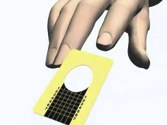   Итак, для наращивания однофазным гелем на формах вам понадобятся:· Средство 3-в-1 – это средство одновременно является антисептиком, дегидратором и средством для снятия липкого дисперсионного слоя; также его можно использовать для очищения кисти после работы· Апельсиновые стэк-палочки и (или) металлический пушер· Пилки для снятия глянца и придания формы свободному краю для натуральных ногтей абразивностью от 180 грит и выше· Пилки для придания окончательной формы смоделированным ногтям абразивностью от 100 грит· Праймер для геля· Однофазный гель· Кисть для наращивания гелем· Безворсовые салфетки для снятия липкого слоя· Одноразовые бумажные или многоразовые тефлоновые формы-шаблоны· Щетка для удаления опила· УФ-Лампа  Обработайте свои руки и руки клиента средством 3-в-1, отодвиньте кутикулу при помощи апельсиновой стэк-палочки или пушера, движениями от кутикулы к свободному краю пилкой для натуральных ногтей аккуратно, совершая движения в одном направлении, снимите глянец с натурального ногтя и удалите птеригий - особое внимание следует уделить околоногтевым пазухам.  Удалите опил с ногтя, обезжирьте ногте при помощи безворсовой салфетки и средства 3-в-1.  Снимите одноразовую форму с бумажной ленты и подставьте ее под свободный край ногтя, соедините под пальцем боковые стороны формы и «ушки » формы на самом пальце.  Проверьте правильность установки формы  –  если смотреть на палец сбоку, форма должна служить четким продолжением длины ногтя, не задираясь кверху и не «клюя» вниз; проверьте правильность установки формы относительно центра – ориентирами послужат пунктирные линии, нанесенные на форму  –  они должны быть строго параллельны; форма должна плотно сидеть на пальце.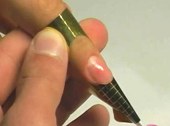 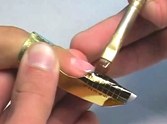   Нанесите на подготовленный ноготь праймер для геля, дождитесь его полного высыхания (ногтевая пластина должна приобрести матовый белесый цвет).  Нанесите втирающими движениями первый слой однофазного геля на саму ногтевую пластину и покройте им форму на будущую предполагаемую длину ногтя.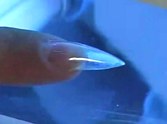 Поместите руку в УФ лампу на 1 минуту, затем аккуратно снимите форму  –  у вас должна получиться так называемая подложка - искусственно смоделированный свободный край ногтя.  Не снимая липкого слоя, приступайте к моделированию архитектуры ногтя при помощи однофазного геля  –  сформируйте апекс, запечатайте торцы ногтя  –  и вновь поместите в УФ лампу приблизительно на 3 минуты; если есть такая необходимость, нанесите еще один слой материала, соблюдая апекс; снимите липкий слой безворсовой салфеткой при помощи средства 3-в-1, опилите ноготь пилкой для искусственных ногтей абразивностью от 100 грит, придавая ему окончательную форму и длину; тщательно удалите опил щеткой и снова воспользуйтесь средством 3-в-1, нанесите на кожицу вокруг ногтей масло для кутикулы и вотрите легкими массажными движениями.  Наращивание на формах служит прекрасной практикой для новичков ногтевой эстетики, а все необходимые материалы и инструменты для наращивания однофазным гелем на формах вы всегда с легкостью можете приобрести в нашем интернет-магазине, где опытные менеджеры предоставят вам наиболее полную информацию о всех интересующих Вас товарах!